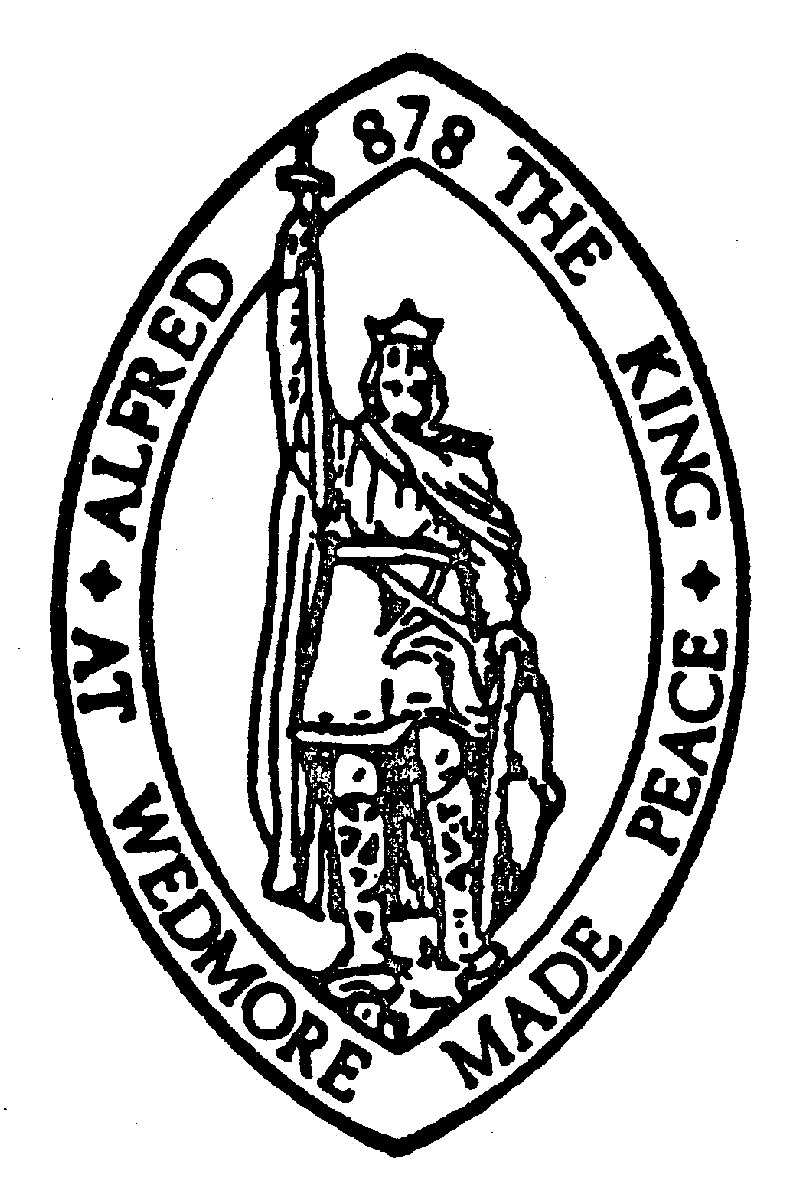 WEDMORE PARISH COUNCILCouncil Summons and AgendaTo: The Chairman and All Members of the Parish Council.The Meeting of Wedmore Parish Council will be held on Wednesday 15th February 2023, 7.30 pm at The Council Rooms, Grants Lane, Wedmore, BS28 4EAThe business to be dealt with is set out on the AGENDA below.Members of the public and press are welcome to attend the meeting. The Chairman will at a convenient time in the transaction of business, allow any members of the public to make representations, answer questions or give evidence relating to the matter or business being transacted at the meeting. This opportunity will also apply to any member who is otherwise excluded due to a declared interest.Correspondence – For information. Correspondence will be recorded, a list circulated to members at the meeting and will be available if members wish to discuss or read any particular item. Any member wishing to view a particular correspondence item may also contact the clerk following the meeting.Items of correspondence that the Chairman intends to discuss are in bold.				Dated: 9th February 2023to receive any apologies for absence (and record approval if appropriate)reports from county and district councillors (by invitation)to record any declarations of interest to confirm the minutes of the meeting held on 18th January 2023to confirm the minutes of the planning meetings held on 17th January and 31ST January 2023public participation – (max. time 10minutes)matters arising and questions raised by councillors – note: for information only as resolutions cannot be agreed at this agenda itemfinancial matters audit of accounts 01st January – 31st January 2023 (to receive a report from cllrs beacom and smith) to approve payment on invoices, including those listed on attached documentto review the outcome of the ‘safe’ crossing project from axe valley vets and hugh sexey’s school  to discuss and resolve a grant application presented by green wedmore in relation to the wilder in wedmore event taking place in june 2023. to discuss and resolve any comments to be submitted in relation to the Application for a Full Variation to a Premises Licence for Compton Hall (Bluebird/ Formerly The Music pantry) The Borough, Wedmore, BS28 4AD to discuss a financial contribution towards the cross farm play area following a presentation from Wicksteed.  to discuss and resolve a financial contribution for a new sign for worthington woods.committee reports correspondence – For information Facilities and Allotments – Schedule Meeting.Current Liabilities & General Purposes – Public Toilets.Highways, Car Park & Brook – Sinage re footpath.matters of report, correspondence, and items for next meeting Chairman - Clerk – Members – EXCLUDE THE PRESS AND PUBLICNote: If it is necessary for matters to be considered in confidence, it will be proposed by the Chairman that a resolution be passed under the provisions of the Public Bodies (Admission to Meetings) Act 1960 as amended.